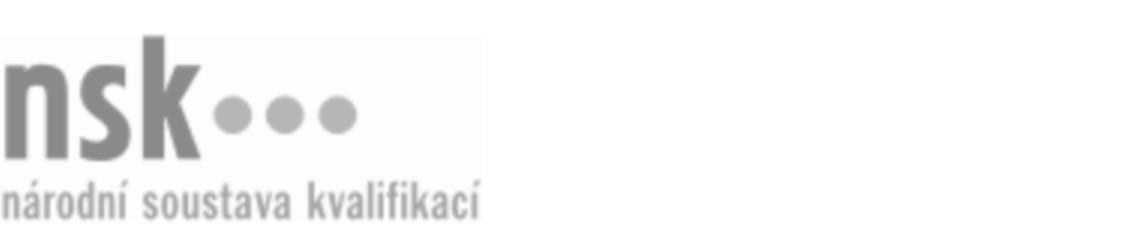 Další informaceDalší informaceDalší informaceDalší informaceDalší informaceDalší informaceOperátor/operátorka oděvní výroby (kód: 31-049-M) Operátor/operátorka oděvní výroby (kód: 31-049-M) Operátor/operátorka oděvní výroby (kód: 31-049-M) Operátor/operátorka oděvní výroby (kód: 31-049-M) Operátor/operátorka oděvní výroby (kód: 31-049-M) Operátor/operátorka oděvní výroby (kód: 31-049-M) Autorizující orgán:Ministerstvo průmyslu a obchoduMinisterstvo průmyslu a obchoduMinisterstvo průmyslu a obchoduMinisterstvo průmyslu a obchoduMinisterstvo průmyslu a obchoduMinisterstvo průmyslu a obchoduMinisterstvo průmyslu a obchoduMinisterstvo průmyslu a obchoduMinisterstvo průmyslu a obchoduMinisterstvo průmyslu a obchoduSkupina oborů:Textilní výroba a oděvnictví (kód: 31)Textilní výroba a oděvnictví (kód: 31)Textilní výroba a oděvnictví (kód: 31)Textilní výroba a oděvnictví (kód: 31)Textilní výroba a oděvnictví (kód: 31)Povolání:Operátor oděvní výrobyOperátor oděvní výrobyOperátor oděvní výrobyOperátor oděvní výrobyOperátor oděvní výrobyOperátor oděvní výrobyOperátor oděvní výrobyOperátor oděvní výrobyOperátor oděvní výrobyOperátor oděvní výrobyKvalifikační úroveň NSK - EQF:44444Platnost standarduPlatnost standarduPlatnost standarduPlatnost standarduPlatnost standarduPlatnost standarduStandard je platný od: 21.10.2022Standard je platný od: 21.10.2022Standard je platný od: 21.10.2022Standard je platný od: 21.10.2022Standard je platný od: 21.10.2022Standard je platný od: 21.10.2022Operátor/operátorka oděvní výroby,  28.03.2024 15:58:17Operátor/operátorka oděvní výroby,  28.03.2024 15:58:17Operátor/operátorka oděvní výroby,  28.03.2024 15:58:17Operátor/operátorka oděvní výroby,  28.03.2024 15:58:17Strana 1 z 2Další informaceDalší informaceDalší informaceDalší informaceDalší informaceDalší informaceDalší informaceDalší informaceDalší informaceDalší informaceDalší informaceDalší informaceVztahy s dalšími kvalifikacemiVztahy s dalšími kvalifikacemiVztahy s dalšími kvalifikacemiVztahy s dalšími kvalifikacemiVztahy s dalšími kvalifikacemiVztahy s dalšími kvalifikacemiProfesní kvalifikace Operátor/operátorka oděvní výroby (kód:31-049-M) je integrovaná do profesní kvalifikace Oděvní technik mistr / technička mistrová (kód:31-044-M).Profesní kvalifikace Operátor/operátorka oděvní výroby (kód:31-049-M) je integrovaná do profesní kvalifikace Oděvní technik mistr / technička mistrová (kód:31-044-M).Profesní kvalifikace Operátor/operátorka oděvní výroby (kód:31-049-M) je integrovaná do profesní kvalifikace Oděvní technik mistr / technička mistrová (kód:31-044-M).Profesní kvalifikace Operátor/operátorka oděvní výroby (kód:31-049-M) je integrovaná do profesní kvalifikace Oděvní technik mistr / technička mistrová (kód:31-044-M).Profesní kvalifikace Operátor/operátorka oděvní výroby (kód:31-049-M) je integrovaná do profesní kvalifikace Oděvní technik mistr / technička mistrová (kód:31-044-M).Profesní kvalifikace Operátor/operátorka oděvní výroby (kód:31-049-M) je integrovaná do profesní kvalifikace Oděvní technik mistr / technička mistrová (kód:31-044-M).Operátor/operátorka oděvní výroby,  28.03.2024 15:58:17Operátor/operátorka oděvní výroby,  28.03.2024 15:58:17Operátor/operátorka oděvní výroby,  28.03.2024 15:58:17Operátor/operátorka oděvní výroby,  28.03.2024 15:58:17Strana 2 z 2